Unit 7 Lesson 16: Hard TimesWU Number Talk: Tens and Ones (Warm up)Student Task StatementFind the value of each expression mentally.1 What’s the Time?Student Task Statement2 What’s the Time, Again?Student Task Statement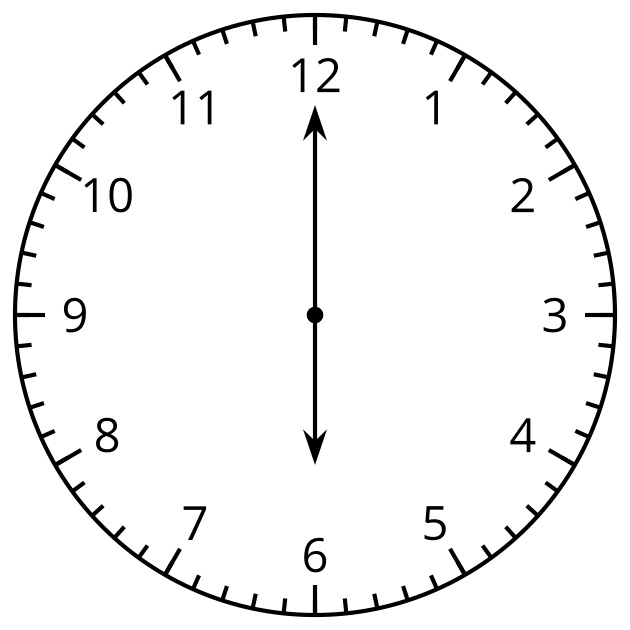 Diego says this clock shows 6:00.Priya says the clock shows 12:30.Who do you agree with? Why?Synthesis: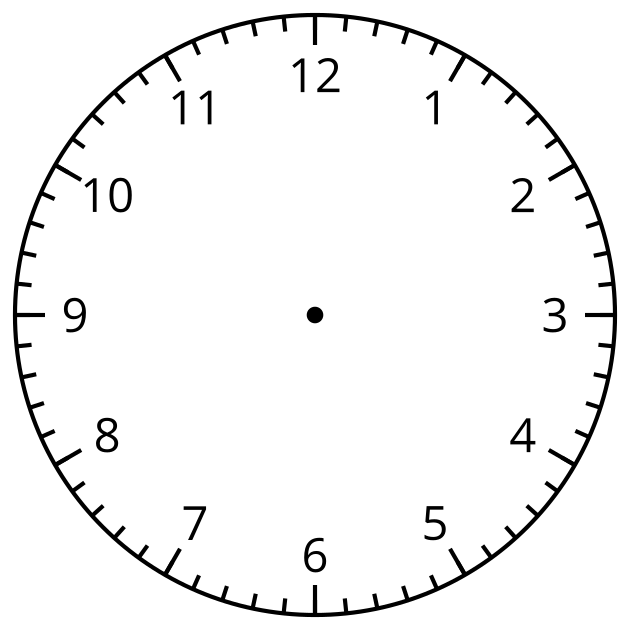 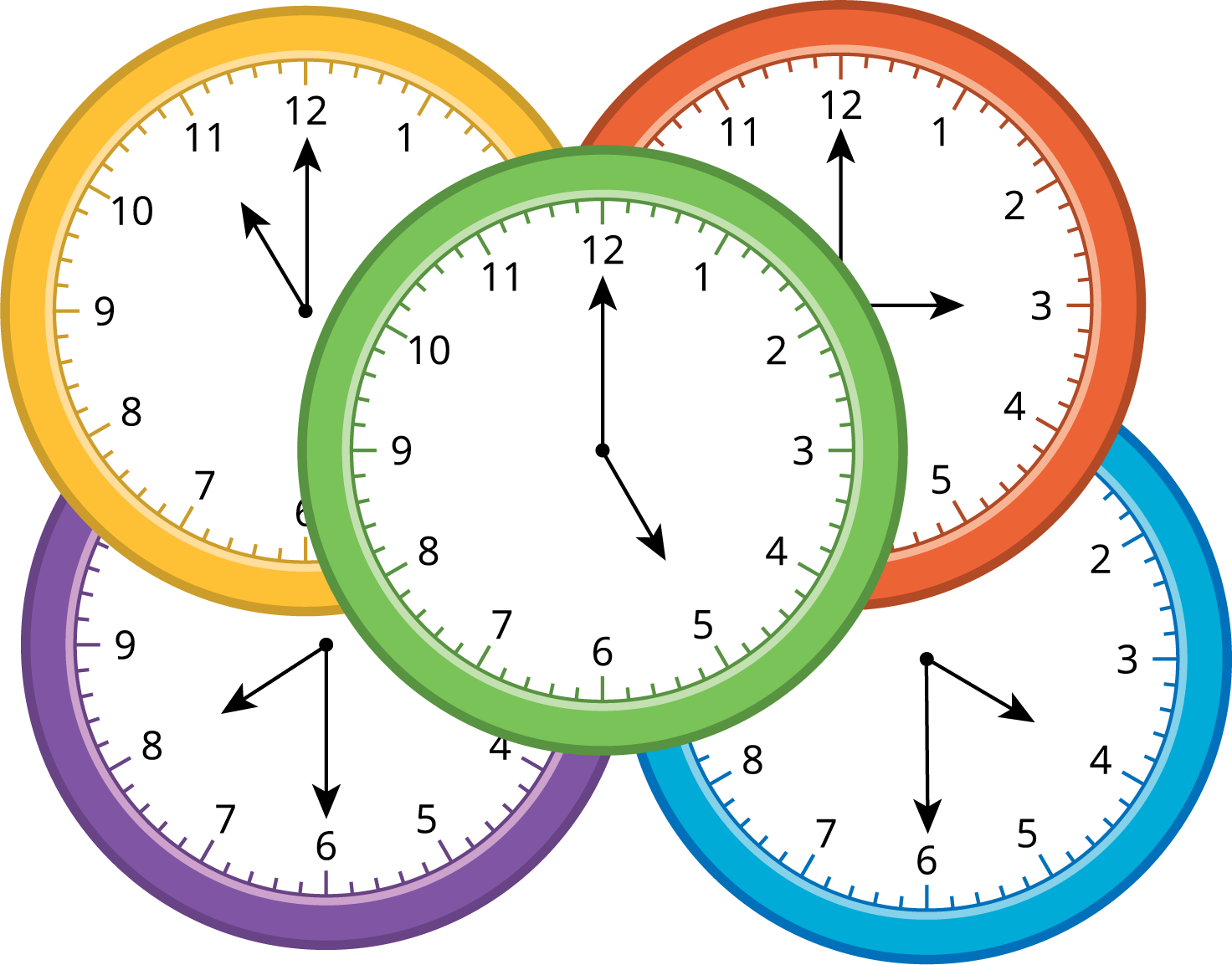 3 Sunday ScheduleStudent Task StatementFill in the blanks to show your ideal Sunday schedule.TimeActivityClock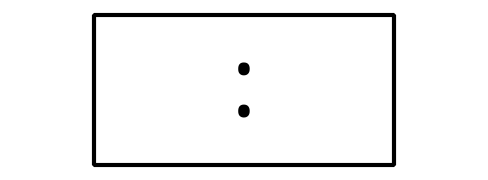 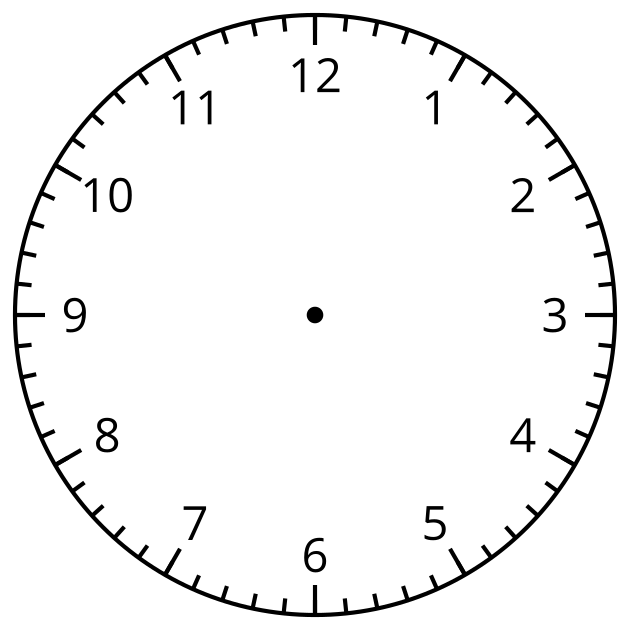 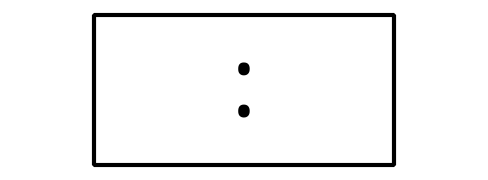 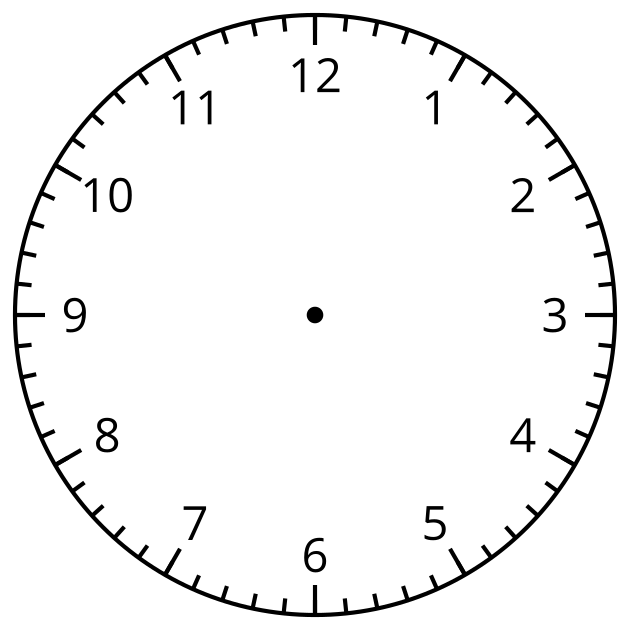 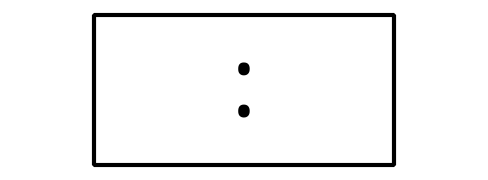 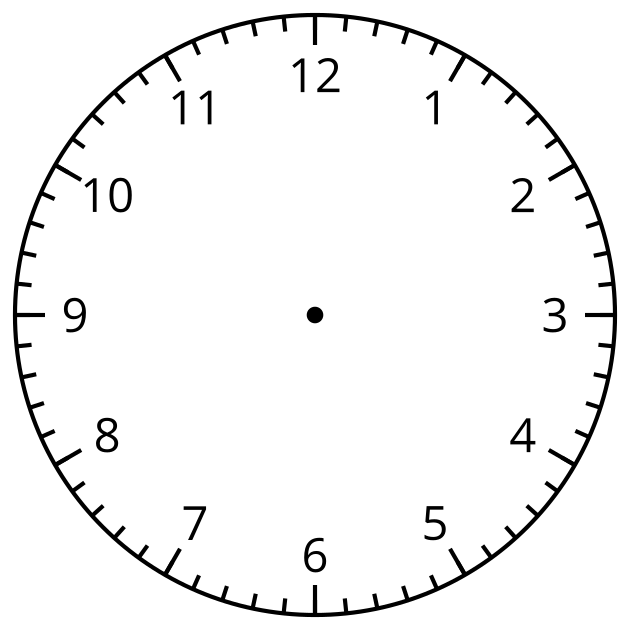 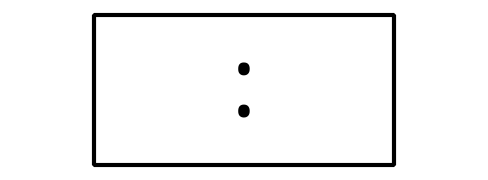 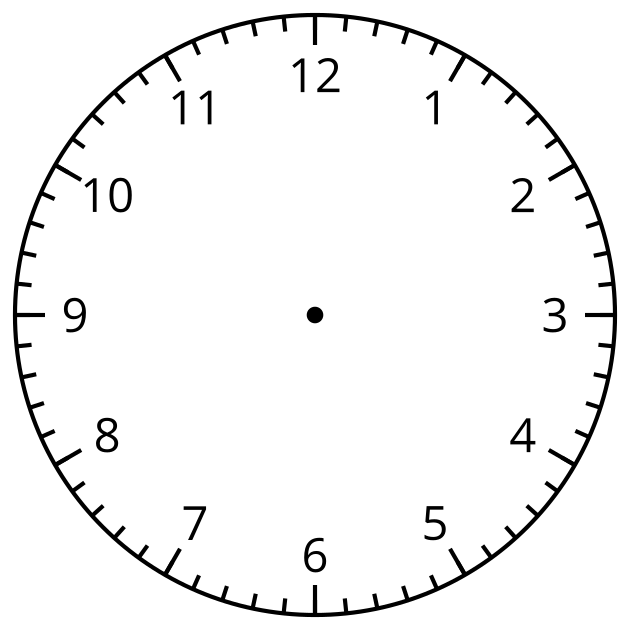 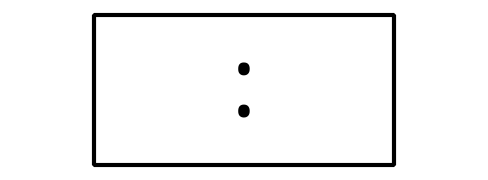 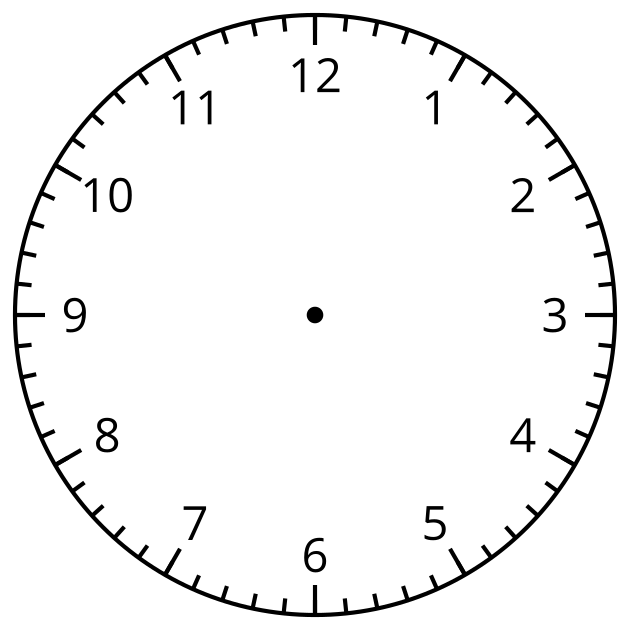 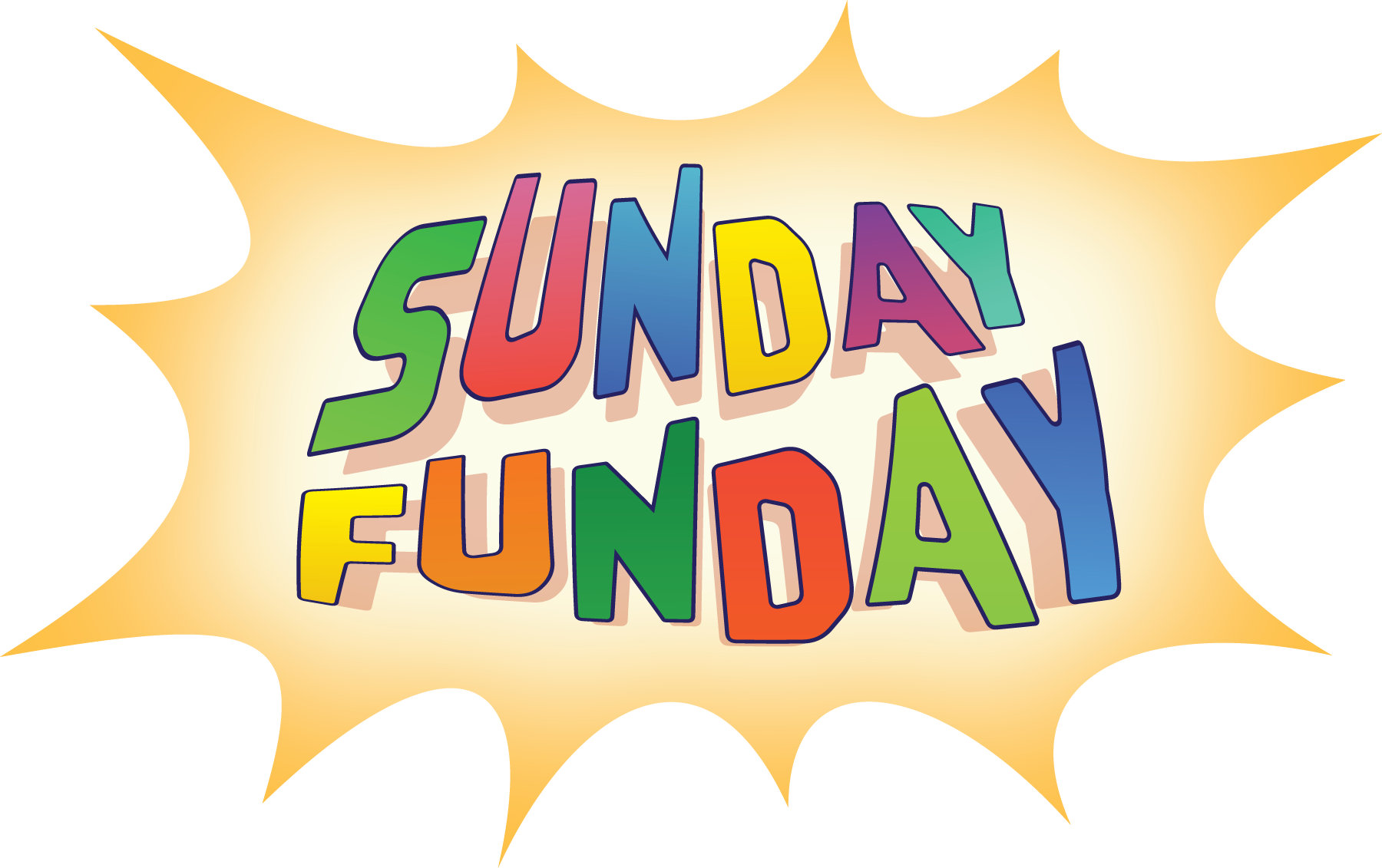 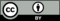 © CC BY 2021 Illustrative Mathematics®